d’Auvergne School Notices, Agreements and Minutes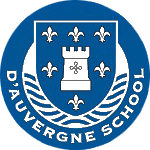 Week Beginning: 7th September 2020Our VisionAt d’Auvergne, our curriculum and teaching will:Ensure every child makes consistently good progress in every class.Focus on developing confident communicators who have a wide vocabulary.Ensure our children work hard; gain increasing confidence and independence; and respond positively to challenges.Enable all children to do well in a broad range of subjects, equipping them with the knowledge and skills required to be successful learners and citizens.Cater very well for different achievement levels, routinely providing appropriate challenge and support.Cover in full the Jersey Curriculum, ensuring breadth, balance and depth of learning through a range of rich experiences which build cultural capital.Be enhanced by the strongest home-school links.Promote the highest of expectations and aspirations for all associated to d’Auvergne School. Actively promote positive mental health and wellbeing.StaffRachel B. signed off for the foreseeable. We wish & bump her well.Staff Meeting FeedbackThanks for your commitment to engaging in the rather dry subject of the Teaching and Learning Policy during our INSET on Wednesday.This will be a very important document for us. It will be our point of reference to ensure consistencies to maintaining and raising standards in a range of aspects of school life. I’ll get the final version to you once it’s been through SLT.On Thursday evening, Teachers spent time creating our half-termly ‘What are we learning this term’ posters for display outside the hall. Great job everyone – they look great!Updates / InfoCan’t believe that it was 16th March that I last wrote a Weekly Bulletin in this format! Wowzers!Movement around school – it is up to all of us to reiterate the need for children to move calmly and quietly around the school please.Now is the time of year to pick up on how the children are looking (correct uniform etc). I think they are very smart, but if there are any uniform issues, please send a note home. Uniform letters are available from the photocopy room, if required. ALL OF US, again, need to reinforce the collective high-expectation around appearance e.g. ‘Well done for looking so smart’ or ‘Tuck your shirt in.’Curriculum Letters to me by end of Monday please (use the Template).SLT FeedbackNone this week!Staff MeetingINSET Day on Thursday Health & SafetyAny concerns, please let me, Rena or David know.Week Beginning 7.9.2020Monday9.00am Assembly – Through Google Meet (Being Me in My World). Katherine to explain to you how to access this Meet.1.00pm – 1.45pm Sam / Katty meeting re Summer School1.15pm – 2.15pm Reception using Hall2.45pm SLT – Katty’s Calendar + Google Calendar / Pen Licences / End of Day Arrangements (ASC)Tuesday7.30am LKS2 Meeting8.00am Sam meeting Y6 Parent8.30am – 10.30am Y6 CATs in IT Suite9.00am – 12.00pm Y1 Height / Weight & Hearing checks3pm Sam / Leah MeetingWednesday8.30am – 10.30am Y6 CATs in IT Suite12.30pm Sam + Y5 Teachers meeting re Meet the Teacher3pm Sam / Rena / Rachel M and Katherine meeting re e-Safety.Thursday8.30am – 2.30pm INSETFriday2.00pm Achievement AssemblyWeek Beginning 14.9.2020Monday2.45pm SLT –Tuesday3pm Sam / Katty Meeting re Summer SchoolWednesdayThursday8.30am – 10.00am Sam / Anna meeting.9.00am – 12.00pm Eye Test Y1P and Y1F10am Sam / Susie meeting re Writing / Pen Licences12.15pm Curriculum Leads Meeting1pm – 2pm Y6 You Matter Workshop3.00pm Staff Meeting: Introduction of Subject Leads in each year group.Friday